小升初口奥试题（二）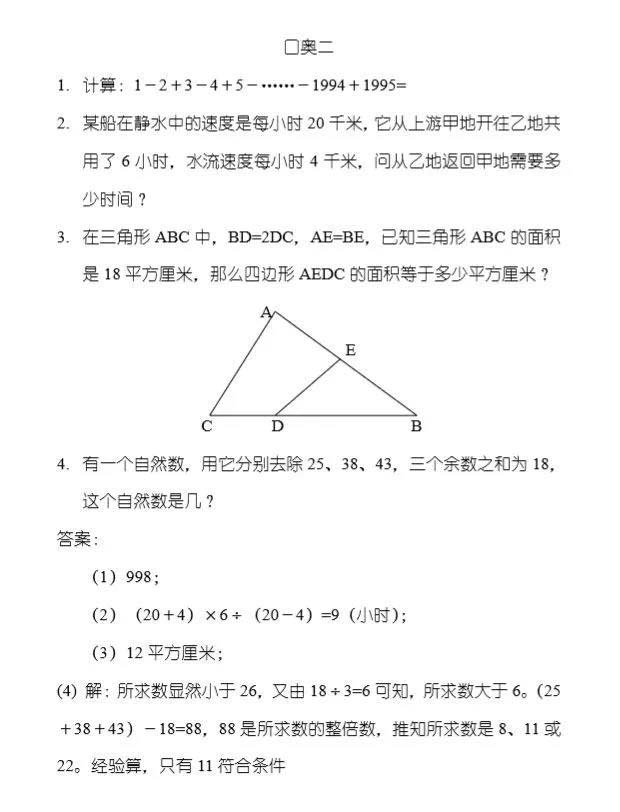 